                                                   Routes into Languages North West – University of Liverpool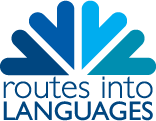                                                     Film and Culture Event                                                  Wednesday, 16th November 2016TIMEACTIVITYACTIVITYACTIVITY10.00-10.20Arrival and Registration / Refreshments – Lecture Theatre 2 SCTHArrival and Registration / Refreshments – Lecture Theatre 2 SCTHArrival and Registration / Refreshments – Lecture Theatre 2 SCTH10.20-10.50Welcome Talk by Şizen Yiacoup and Ulrike Bavendiek – Lecture Theatre 2 SCTHWelcome Talk by Şizen Yiacoup and Ulrike Bavendiek – Lecture Theatre 2 SCTHWelcome Talk by Şizen Yiacoup and Ulrike Bavendiek – Lecture Theatre 2 SCTH11.00-11.45Languages with Film – GermanLanguages with Film – FrenchJonathan LewisLanguages with Film – Italian11.45-12.30Campus TourCampus TourCampus Tour12.30-13:00LUNCH – Cypress Building foyer and café LUNCH – Cypress Building foyer and café LUNCH – Cypress Building foyer and café 13.00-13.25Portuguese Language TasterAna ReimãoCatalan Language TasterJoan Mas FontChinese Language TasterLei Peng13.30-13:55Chinese Language TasterLei PengPortuguese Language TasterAna ReimãoCatalan Language TasterJoan Mas Font14:00 – 14:25Catalan Language TasterJoan Mas FontChinese Language TasterLei PengPortuguese Language TasterAna Reimão14.25-14.30Farewell and Feedback (to take place in the same room as above)